NázevKategorieStručný popisMuseums for FutureNGOspolek muzejníků, snaha prosazovat a uplatňovat  Pařížskou dohodu, dosud jen německá a rakouská pobočkaFuturium (Berlin)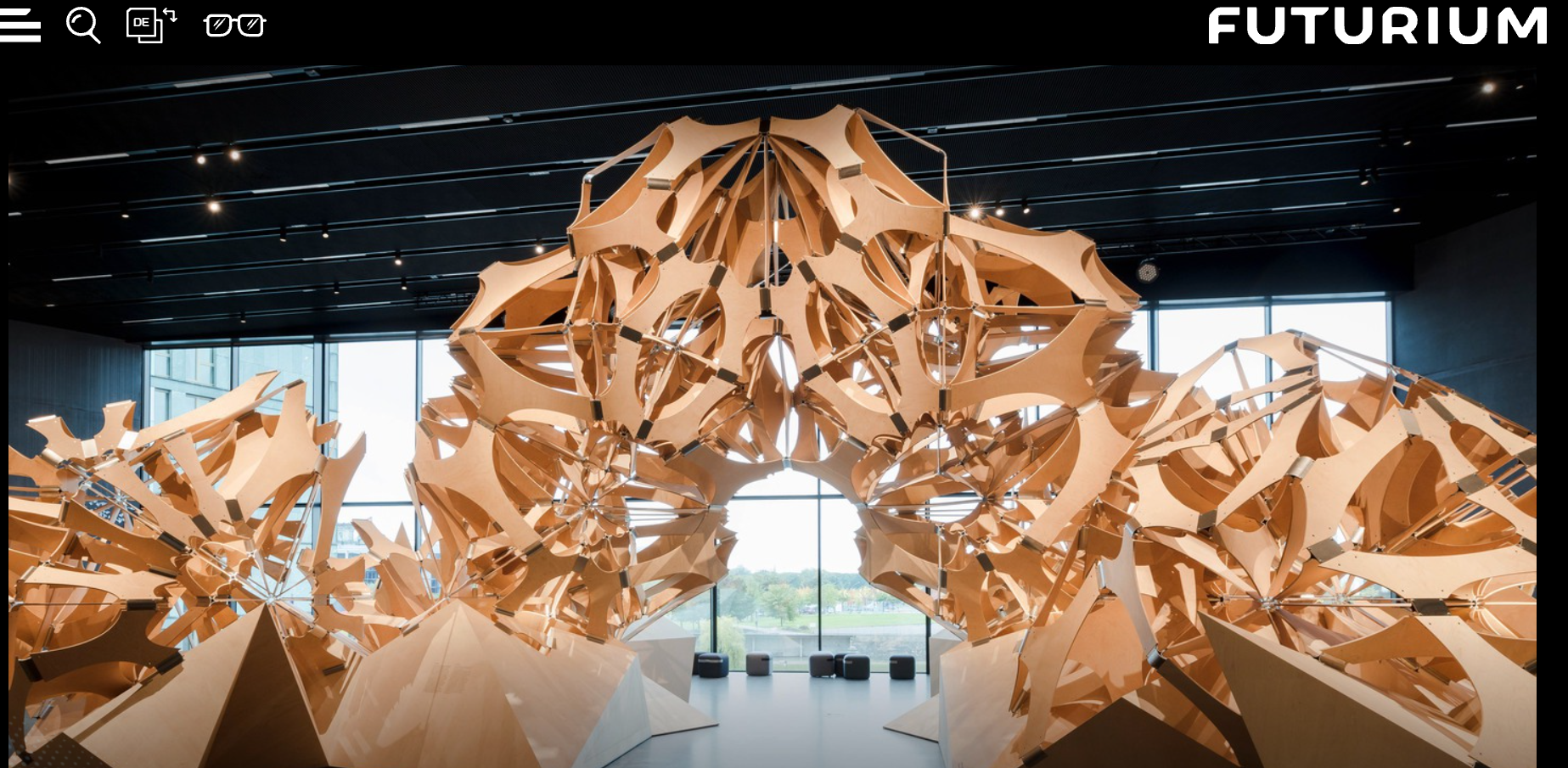 science centrediskuze a tematické programy na téma ochrany životního prostředí, trvalé udržitelnosti, klimatuThere is no Planet B (Linz)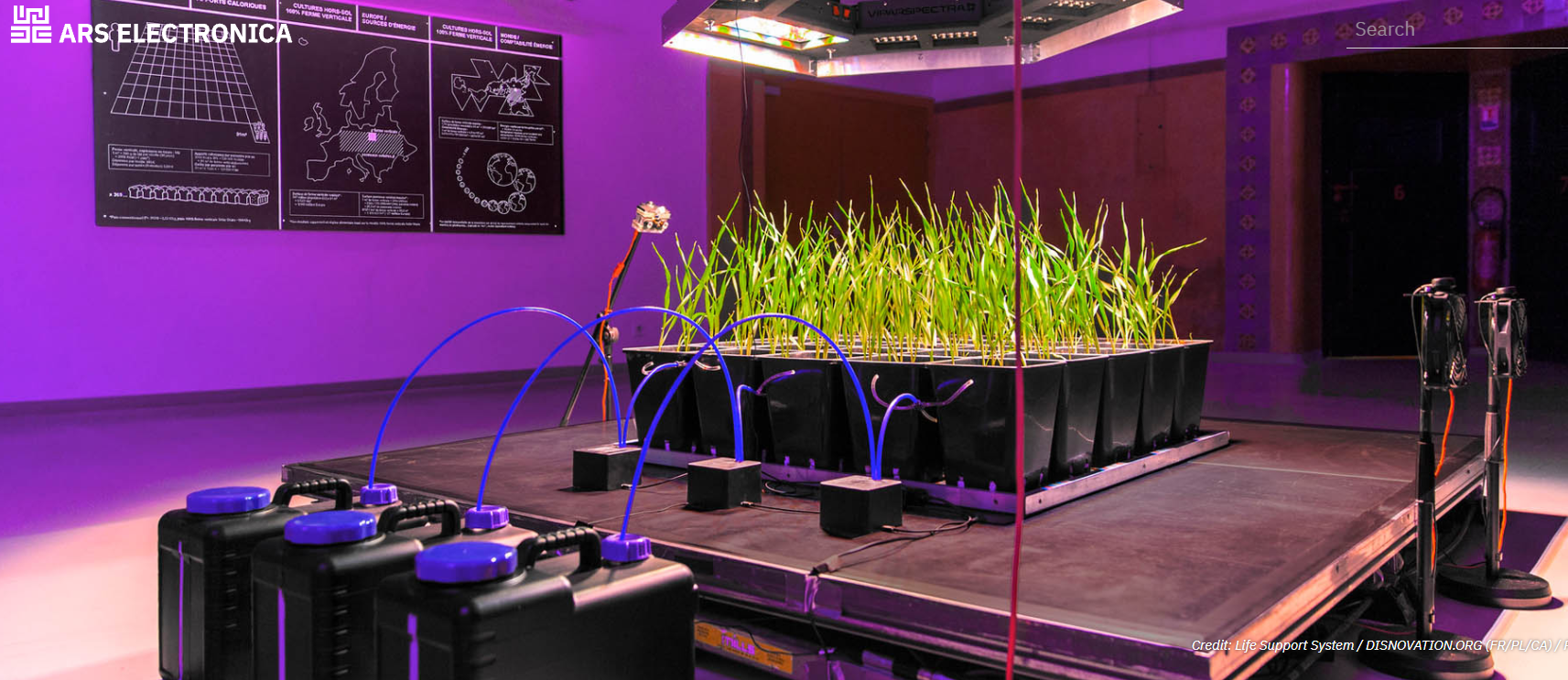 výstavaArs Electronica Centre, součást stálé výstavy “Global Shift” (vliv člověka na planetu), klimatická krize, inovace, energetická revoluceKlima Arena (Sinsheim, Bádensko-Württembersko)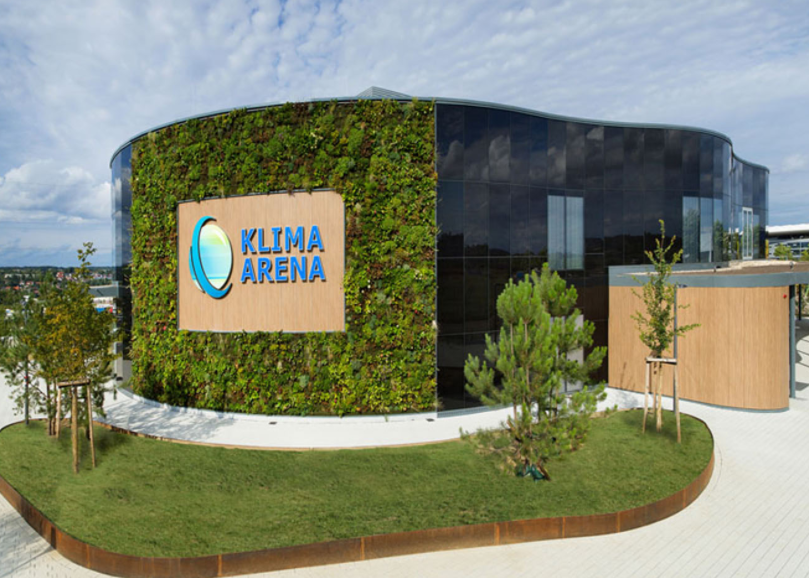 science centreaktuální témata, otázka budoucnosti, ochrana klimatu, trvalá udržitelnost, využití digitálních technologií a zapojení interaktivních a participativních prvků, přiblížení vědeckých poznatků široké veřejnostiKlimahaus Bremerhaven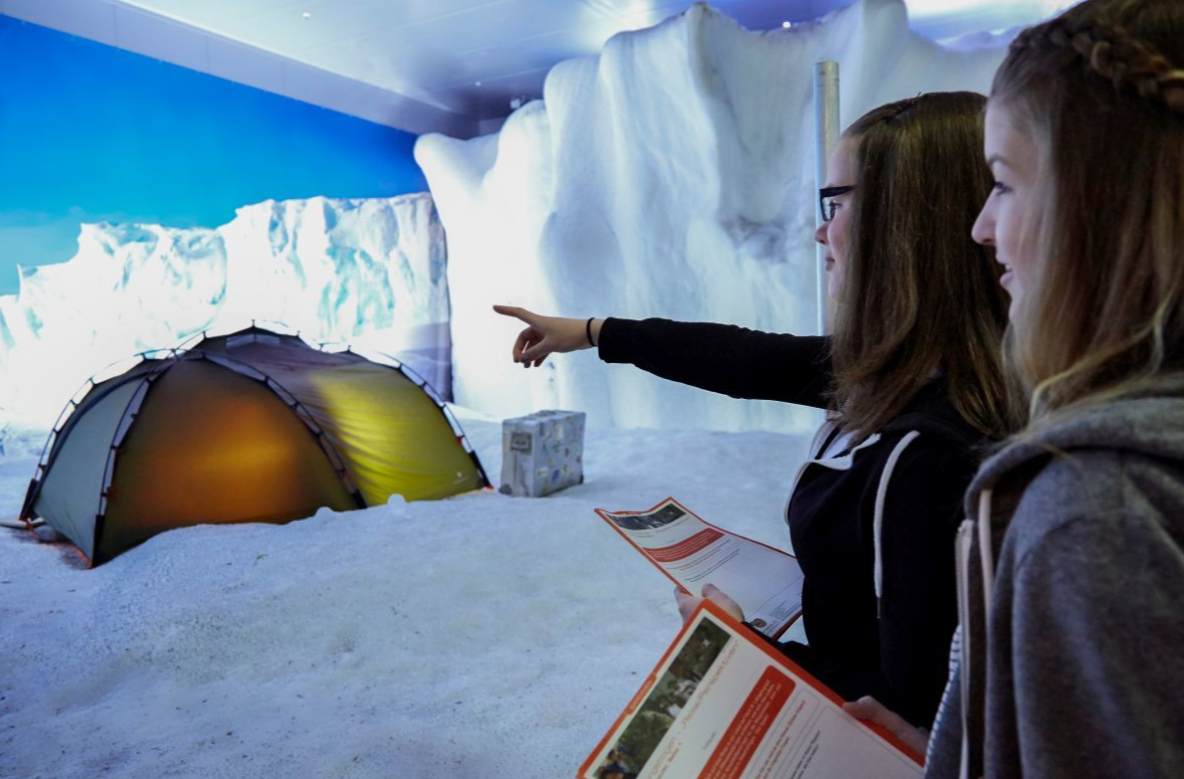 vědecký a zábavní parktémata: klima, klimatická změna, počasí; návštěvníci prochází podél 8. poledníků východní délky přes pět kontinentů a devět míst a zažívají různé klimatické podmínky, seznamují s každodenním životem místních obyvatel2° - DAS WETTER, DER MENSCH UND SEIN KLIMA (Dresden)výstava (2009) Deutsches Hygiene Museum, to je sice už trochu starší, ale možná právě proto také zajímavéKlima-Umwelt-Energie (Würzburg)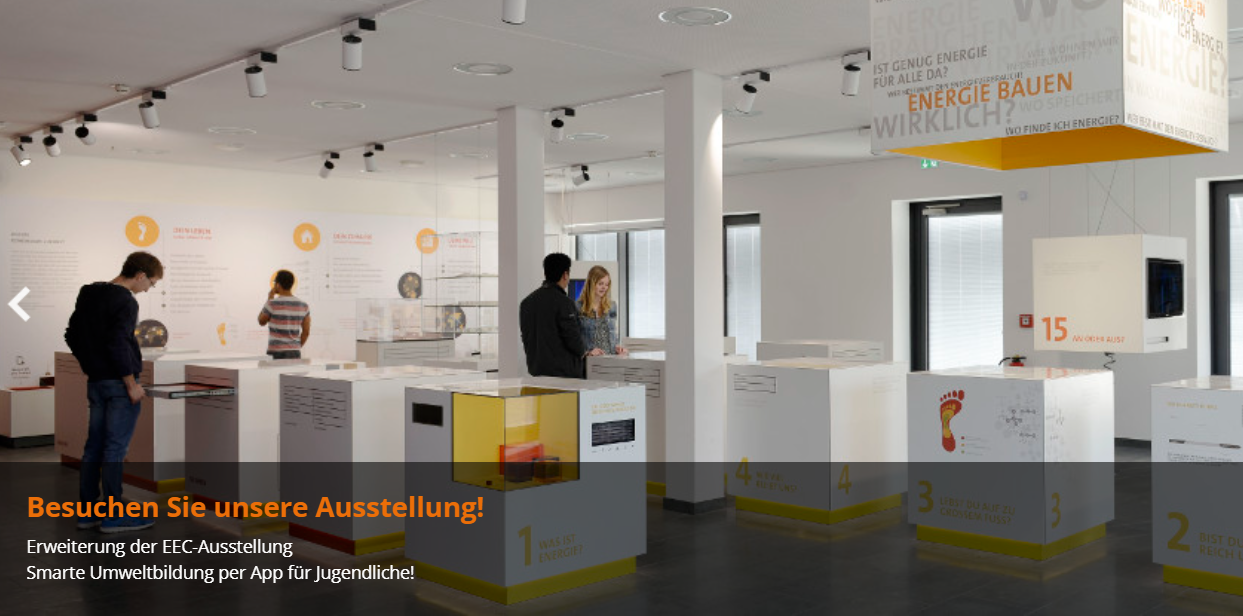 výstavatematické a interaktivní stanice na téma energie, klimatu a životního prostředí, součástí Energy Efficiency Center WürzburgNaturGut Ophoven (Leverkusen, Severní Porýní-Vestfálsko)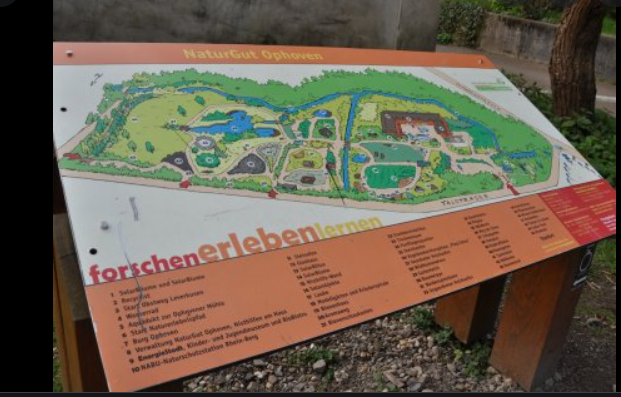 vzdělávací centrumcentrum pro klima a ochranu životního prostředí, edukační programy pro děti, dospívající, dospěléCritical Care (Architekturzentrum Wien)Boden für alle (Architekturzentrum Wien)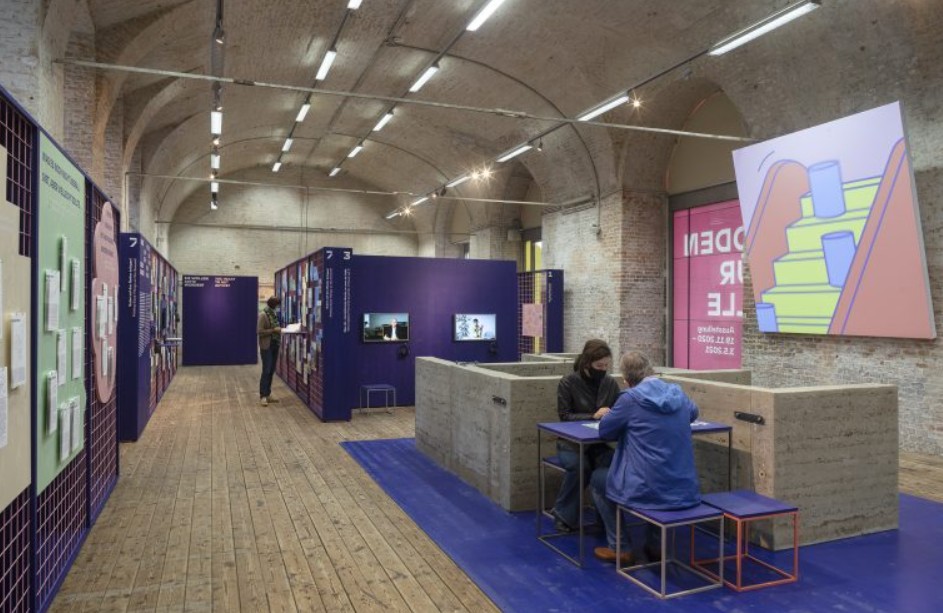 dočasné výstavyobě výstavy se zabývaly rolí architektury a městského plánování v boji s důsledky klimatické katastrofy Fast Fashion: Die Schattenseite der Mode 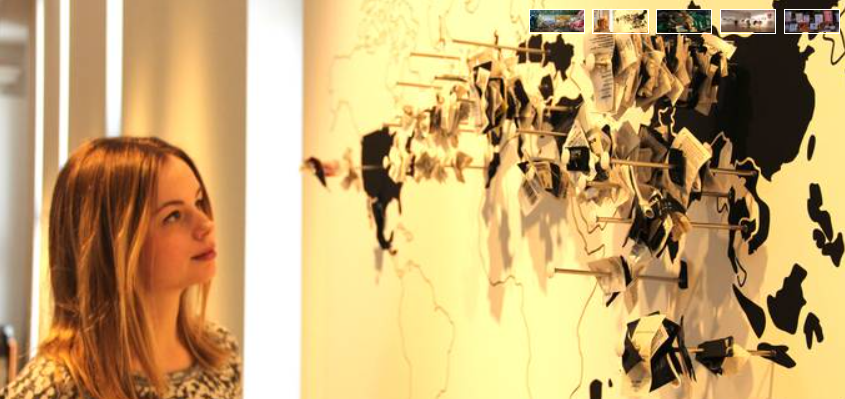 dočasná a putovní výstavaautorem výstavy (2015) Museum für Kunst und Gewerbe Hamburg, já ji později viděla v DHM v Drážďanech a později i v MEKu v Berlíně, je koncipovaná ve třech krocích: 1) poukázání na problém (fast fashion), 2) představení alternativ (slow fashion), 3) “laboratoře” vybízející k participaci a prvním krokům ke změně vlastního chování MAK (Museum für angewandte Kunst Wien)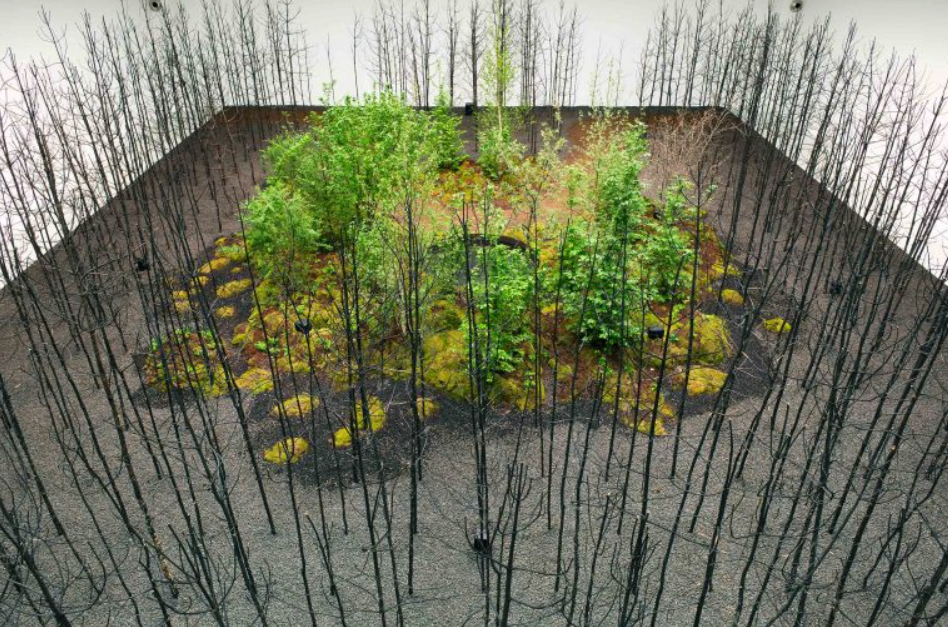 galerieprogramově se zabývá klimatickou změnou  (Planet Love&Climate Care)do roku 2030 chce být  institucí s nulovým dopadem na klimacertifikát Österreichisches Umweltzeichen Grünes Museum (tím se firmy a kulturní instituce zavazují k ochraně životního prostředí)výstava Climate Care : příspěvek MAKu k vídeňskému Biennale for Change (2021), výstava nabízí vizi světa, v němž se člověk chová ohleduplně k planetě, jejím zdrojům a živočišným druhům, prezentuje umělecké, designové a architektonické projekty, témata: výživa, bydlení, mobilita, výrobatematizace klimatické a ekologické krize ve výstavách a vzdělávacích programech vlastní angažmá (Museums for Future)provoz muzea dle principů trvalé udržitelnosti Climate Museum (New York)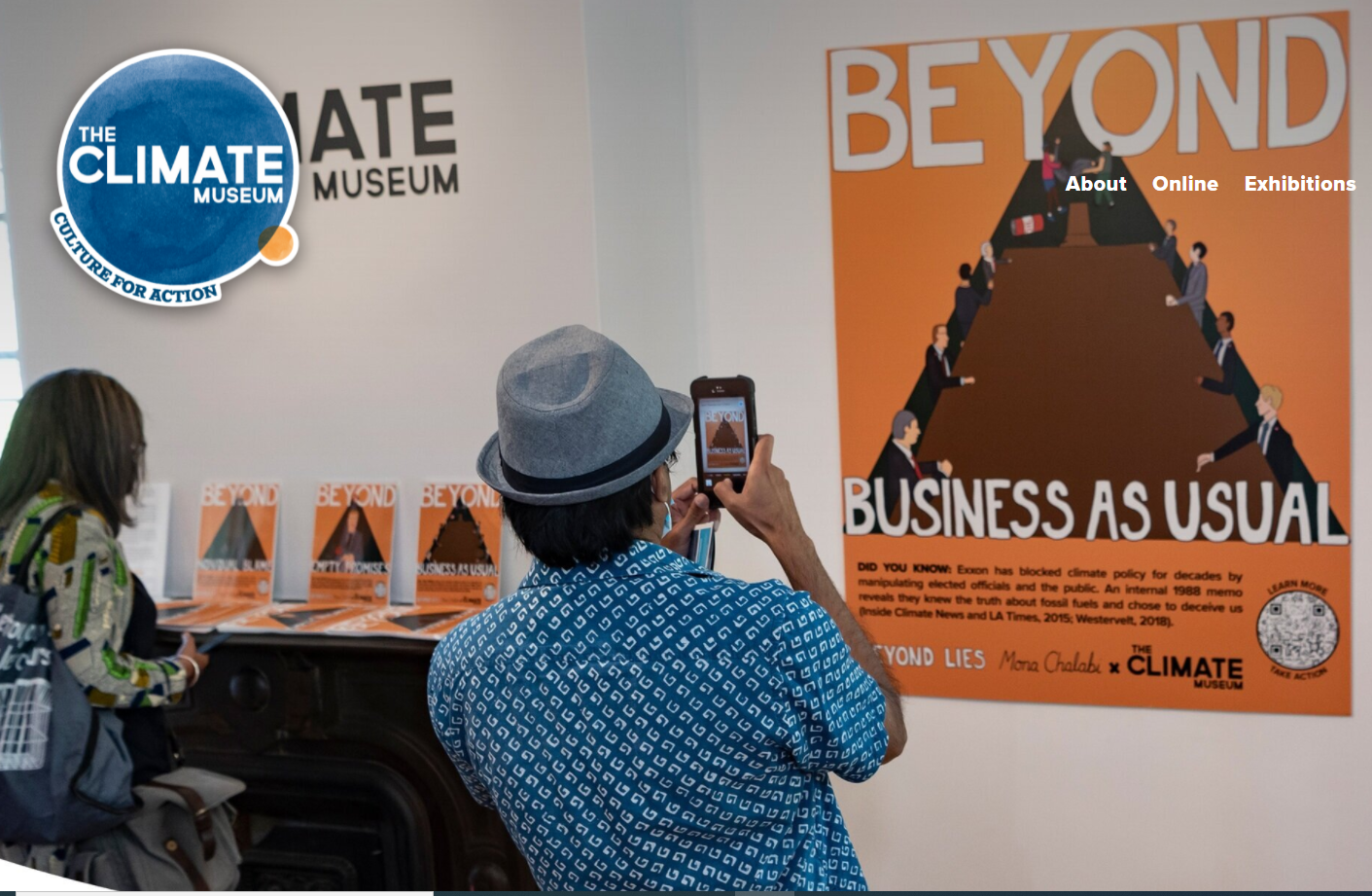 muzeumz webových stránek: A visionary museum inspiring learning, dialogue, and action, creating powerful exhibition experiences, and a range of interdisciplinary programs for all ages, to build community around climate education and solutions and move together toward a safer and more just future.Jockey Museum of Climate Change Hong Kong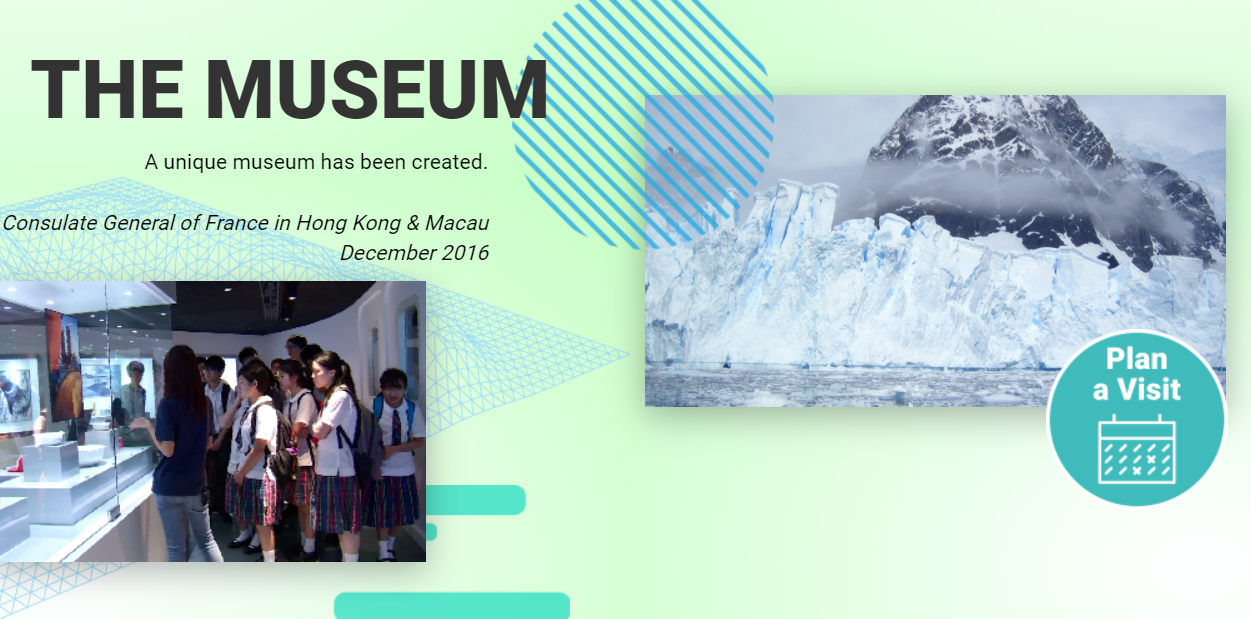 muzeumThe Jockey Club Museum of Climate Change, funded by The Hong Kong Jockey Club Charities Trust, was established in December 2013 at The Chinese University of Hong Kong (CUHK). It is the first museum of its kind in the world, offering an interactive, multimedia exhibition that showcases valuable collections and information about climate change. It is the ideal venue for the public, especially students and teachers, to champion the cause of environmental stewardship and keep themselves abreast of the latest developments on environmental conservation and sustainability. Extended activities of the museum exhibition include an eco-tour of the prime ecological sites and green facilities on CUHK campus, and a variety of workshops and activities that promote green living.Vision:  The Jockey Club Museum of Climate Change strives to become a recognized, valued contributor to positive changes in knowledge, attitudes and behaviour in relation to climate change throughout Hong Kong and beyond.Museum of Tomorrow, Rio de Janeiro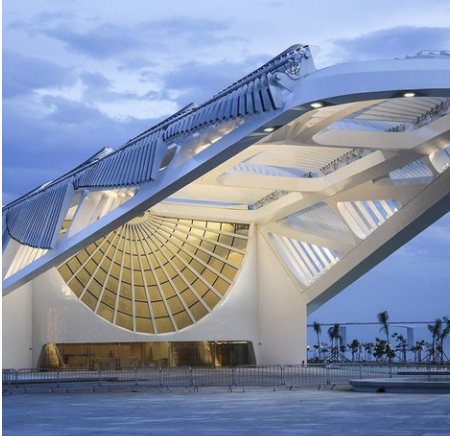 muzeumA new icon of the modernization of Rio de Janeiro’s harbor, the Museum of Tomorrow was born in the Praça Mauá as a science museum meant to explore, imagine, and conceive all the possibilities for constructing the future. An experimental museum, where the content is presented through a narrative that combines the accuracy of science with the expressiveness of art, using technology as a support in interactive environments and audiovisual and gaming facilities created from scientific studies conducted by experts and data released all over the world.Klimahuset, Oslo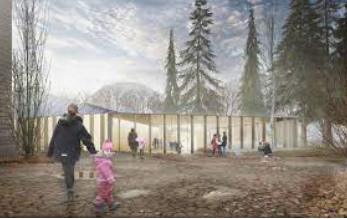 muzeumPlanning on opening in 2019, Climate House (Klimahuset) is a University of Oslo project that will create an environmentally friendly space for "research-based exhibitions, lectures, films, debates and experiences related to (the) climate and climate change". A design competition for the project was won by a collaboration between Lund Hagem, Atelier Oslo, and Expology. According to Expology's Managing Director Gordon Ryan, "The Climate House invites us to observe change and it will inspire change". The goals of Climate House are therefore to raise awareness about climate change in our world through answering questions such as, "what is climate change?" The project will thus inspire and engage its visitors in their pursuit of sustainable futures.The Climate House is nominated for the LCD Awards, also called “the Oscar for museums”. Field Museum Chicago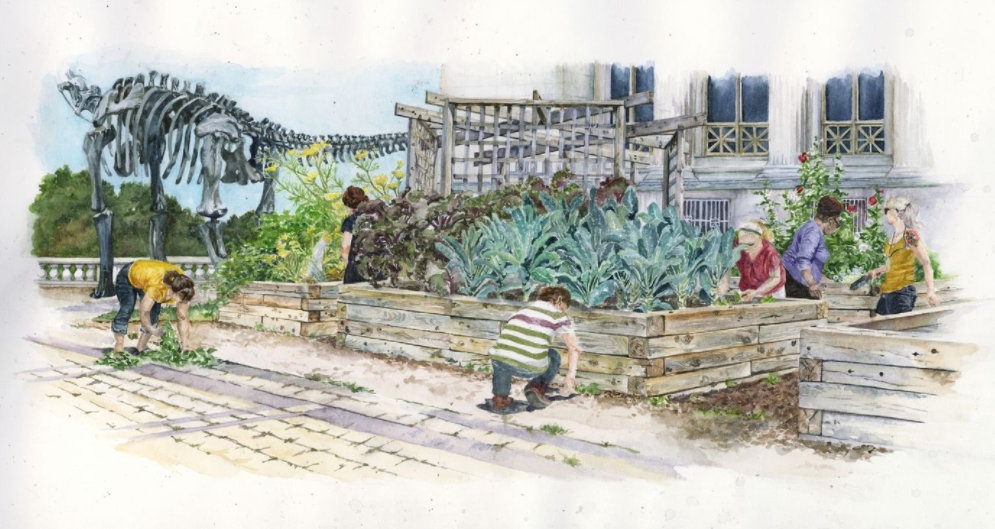 muzeum (přírodovědecké)zaměstnanci propagují a sami jdou příkladem (využívání hromadné dopravy, jízda na kole, komunitní zahrady), muzeum používá na čištění vitrín místo chemických prostředků ionizovanou vodu, nabídka v muzejní restauraci je vhodná pro vegetariány a pochází z místních zdrojů, v roce 2017 obdrželo muzeum cenu Sustainability Excellence Award, dalším cílem je uplatnění konceptu zero-wasteOur Future Planet (Science Museum London)dočasná výstava (do 09/2022)výstava prezentuje technologie odstraňující CO2 z atmosféry a vyzývá k debatě o nutných opatřeních v boji s klimatickou změnouMuseums facing extinction (MO Museum, Vilnius, LT) program (2020)iniciativa muzea moderního umění, organizováno spolu s asociacemi muzeí “We Are Museums” a EIT Climate-KIC, šestiměsíční program pro 20 litevských muzeí (mimo jiné Lithuanian National Museum, Radvila Palace Museum of Art, Lithuanian Theater, Music and Cinema Museum, National Art Gallery, Gargždai City, Utena), během niž zahraniční experti na klima pomáhají muzejním institucím najít vhodná řešení, jak se podílet na boji s klimatickou změnou Climate Museum (London) digitální muzeummobilní a digitální muzeum sbírající reakce na klimatickou a ekologickou krizi (umění, předměty, hry, nápady, knihy), využívá to pak k aktivizaci společnosti (veřejnosti i odborníků), pořádání workshopůWe are Museums (based in Paris and Berlin)We Are Museums campaigns for a new understanding of culture as society's mentor.a community of practices that supports new ideas through resources, original research and collaborative networksprogram Museums facing extinction and many othersMuseums facing extinctionprogram od We are MuseumsA program designed by EIT Climate-KIC and We Are Museumsa multi-year programme to turn museums and their local communities into climate leaders, and foster systemic changes towards a climate-resilient futureshort videos from international museum experts explaining how they started their climate journeyhandbooks and visual roadmaps for museums to start their climate journeyvisual roadmap to inspire you with simple and practical actions to start your journeyuseful resources and guidelines to organise your own event to raise awareness of the climate emergency in the museum fieldEIT Climate-KICan EU funded knowledge and innovation community whose purpose is to tackle climate change through innovation, supports Museums facing extinctionMuzeum Śląskie (Katowice, PL)muzeumdržitel Green Key Certificate článekekologické čisticí prostředkyekologický papír do tiskárenmísto plastových kelímků rozložitelné kelímkytřídění odpadů2018: COP24 climate change conference2019: We are Museums conferenceekologický přístup při organizaci konferencebiodegradable participant badgespublic transportenvironmentally friendly promotional productsnotebooks and pens made from recycled materials, recyclable lanyards,gym bags made with organic cotton, programmes printed on eco-paperrecycling binsplastic-free eventvegan and vegetarian options, no-dairy kinds of milk, organic fruits and healthy biscuits, water and drinks distributed in glass carafes or small glass bottlesenvironmentally friendly transport (public tram and city-buses exclusively for all our participants), accommodation within walking distanceHow to write a sustainability plan for a museum (Victoria and Albert Museum London)článek / know-howSustainability Plan in the Victoria and Albert Museum Londonthree headings: Place, People and Programme key issues and actions to prioritise over the next three years in the context of a long-term net zero carbon targettips for writing a museum sustainability planNatural History London 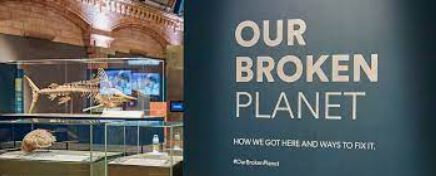 muzeumzaměření na klimatickou změnuv lednu 2020 muzeum vyhlásilo globální stav nouzečlánek: London’s Natural History Museum Declares Climate Emergencyčlánek: What Digital Twin Technology Means for MuseumsCoalition of Museums for Climate Justice (CA)iniciativaMission: The Coalition of Museums for Climate Justice mobilizes and supports Canadian museum workers and their organizations in building public awareness, mitigation and resilience in the face of climate changeclimeate collective polinKultura dla klimatu (PL)iniciativaCulture for Climate is a grassroots initiative aimed at greening the cultural sector. The group consists of employees of cultural institutions, NGOs, local authorities, and independent artists and curators.aim: to promote pro-environmental attitudes without shaming and making accusations that what is done is insufficient or inadequate.Curating Tomorrow, Henry McGhiewebová stránkaCurating Tomorrow helps apply the museum-based skill of curating to imagine, design and begin to create better futures.Polin: Muzealny think-tankMuseums and Climate Change NetworknetworkThis is a community of interest. We are a group that shares ideas and inspiration about creating effective outreach, sharing powerful stories, and supporting understanding around the challenges of global environmental change. Springing from the international group that came together in 2013 at the American Museum of Natural History, New York, the Museums & Climate Change Network is a group of professionals who are concerned with extending and improving communication on the Anthropocene, including climate change, local and global environmental change, and supporting people to find ways forward in an increasingly challenging world. Sharing news of what we are each of us doing in our own corners, news about what others beyond the museum sector are doing, and finding ways to collaborate, is core to the Network.  Workshops, conferences, exhibitions, web resources, story sharing, activism and innovation around climate change is growing rapidly. The Network is an open and quickly-growing group. We welcome those working in museums and those in other arenas who have an interest in museums and public engagement.možnost přihlášení k newsletteru i členství v komunitě 